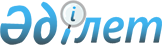 О районном бюджете на 2020-2022 годыРешение Мангистауского районного маслихата Мангистауской области от 13 января 2020 года № 35/391. Зарегистрировано Департаментом юстиции Мангистауской области 15 января 2020 года № 4102.
      В соответствии с Бюджетным кодексом Республики Казахстан от 4 декабря 2008 года, законами Республики Казахстан от 23 января 2001 года "О местном государственном управлении и самоуправлении в Республике Казахстан", от 4 декабря 2019 года "О республиканском бюджете на 2020-2022 годы" и решением Мангистауского областного маслихата от 12 декабря 2019 года № 32/395 "Об областном бюджете на 2020-2022 годы" (зарегистрировано в Реестре государственной регистрации нормативных правовых актов за № 4068), Мангистауский районный маслихат РЕШИЛ:
      1. Утвердить районный бюджет на 2020-2022 годы согласно приложениям 1, 2 и 3 к настоящему решению соответственно, в том числе на 2020 год в следующих объемах:
      1) доходы – 11 112 214,4 тысячи тенге, в том числе по:
      налоговым поступлениям – 5 782 155,5 тысяч тенге;
      неналоговым поступлениям – 23 119,9 тысяч тенге;
      поступлениям от продажи основного капитала – 31 607,0 тысяч тенге;
      поступлениям трансфертов – 5 275 332,0 тысячи тенге;
      2) затраты – 12 185 089,8 тысяч тенге;
      3) чистое бюджетное кредитование – 271 186,5 тысяч тенге, в том числе:
      бюджетные кредиты – 335 830,5 тысяч тенге;
      погашение бюджетных кредитов – 64 644,0 тысячи тенге;
      4) сальдо по операциям с финансовыми активами - 0 тенге, в том числе:
      приобретение финансовых активов - 0 тенге;
      поступления от продажи финансовых активов государства – 0 тенге;
      5) дефицит (профицит) бюджета – -1 344 061,9 тысяча тенге; 
      6) финансирование дефицита (использование профицита) бюджета – 1 344 061,9 тысяча тенге, в том числе:
      поступление займов – 1 364 570,0 тысяч тенге;
      погашение займов – 64 644,0 тысячи тенге;
      используемые остатки бюджетных средств – 44 135,9 тысяч тенге.
      Сноска. Пункт 1 - в редакции решения Мангистауского районного маслихата Мангистауской области от 27.11.2020 № 42/453 (вводится в действие с 01.01.2020).


      2. Учесть, что из районного бюджета на 2020 год в бюджеты сел и сельских округов выделена субвенция в сумме 1 287 275,7 тысяч тенге, в том числе:
      села Шетпе – 498 433,9 тысячи тенге;
      села Жынгылды – 103 876,2 тысяч тенге;
      сельского округа Сайотес – 86 520,3 тысяч тенге;
      сельского округа Тущыкудук – 68 495,3 тысяч тенге;
      села Кызан – 68 180,1 тысяч тенге;
      сельского округа Актобе – 73 980,3 тысяч тенге;
      сельского округа Шайыр – 75 916,9 тысяч тенге;
      села Жармыш – 84 832,0 тысячи тенге;
      села Акшымырау – 55 136,2 тысяч тенге;
      сельского округа Онды – 81 632,2 тысячи тенге;
      сельского округа Шебир – 56 231,9 тысяча тенге;
      сельского округа Отпан – 34 040,4 тысяч тенге.
      Сноска. Пункт 2 - в редакции решения Мангистауского районного маслихата Мангистауской области от 27.11.2020 № 42/453 (вводится в действие с 01.01.2020).


      3. Учесть, что из районного бюджета на 2020 год в бюджеты сел и сельских округов выделена целевые текущие трансферты в сумме 135 396,0 тысяч тенге, в том числе:
      села Шетпе – 76 828,0 тысяч тенге;
      села Жынгылды – 11 688,0 тысяч тенге;
      сельского округа Сайотес – 7 174,0 тысяч тенге;
      сельского округа Тущықудык – 4 590,0 тысяч тенге;
      села Кызан – 6 064,0 тысяч тенге;
      сельского округа Ақтобе – 6 195,0 тысяч тенге;
      сельского округа Шайыр – 6 456,0 тысяч тенге;
      села Жармыш – 6 125,0 тысяч тенге;
      села Акшымырау – 3 706,0 тысяч тенге;
      сельского округа Онды – 3 483,0 тысяч тенге;
      сельского округа Шебир – 3 087,0 тысяч тенге.
      4. Установить на 2020 год нормативы распределения доходов в районный бюджет в следующих объемах:
      1) корпоративный подоходный налог с юридических лиц, за исключением поступлений от субъектов крупного предпринимательства и организаций нефтяного сектора – 100 процентов;
      2) индивидуальный подоходный налог с доходов, облагаемых у источника выплаты – 100 процентов;
      3) индивидуальный подоходный налог с доходов, не облагаемых у источника выплаты – 100 процентов;
      4) индивидуальный подоходный налог с доходов иностранных граждан, не облагаемых у источника выплаты – 100 процентов;
      5) социальный налог –100 процентов.
      Сноска. Пункт 4 с изменениями внесенными решениями Мангистауского районного маслихата Мангистауской области от 12.05.2020 № 37/418 (вводится в действие с 01.01.2020); от 29.09.2020 № 41/447 (вводится в действие с 01.01.2020).


      5. Учесть, что в районном бюджете на 2020 год предусмотрены целевые текущие трансферты из республиканского бюджета в следующих объемах:
      229 560,0 тысяч тенге – на выплату государственной адресной социальной помощи;
      934 563,0 тысяч тенге – на увеличение оплаты труда педагогов государственных организаций среднего образования;
      355 367,0 тысяч тенге – на доплату за квалификационную категорию педагогам государственных организаций среднего образования; 
      129 528,0 тысяч тенге – на увеличение оплаты труда педагогов государственных организаций дошкольного образования;
      10 362,0 тысяч тенге – на доплату за квалификационную категорию педагогам государственных организаций дошкольного образования; 
      5 905,0 тысяч тенге – на установление доплат к заработной плате работников, предоставляющих специальные социальные услуги в государственных организациях социальной защиты населения;
      45 600,0 тысяч тенге – на установление доплат к должностному окладу за особые условия труда в организациях культуры и архивных учреждениях управленческому и основному персоналу государственных организаций культурыи архивных учреждений;
      14 848,0 тысяч тенге – на обеспечение прав и улучшение качества жизни инвалидов в Республике Казахстан;
      272 664,0 тысяч тенге – на финансирование приоритетных проектов транспортной инфраструктуры.
      183 360,0 тысяч тенге – на возмещение платежей населения по оплате коммунальных услуг в режиме чрезвычайного положения в Республике Казахстан.
      Сноска. Пункт 5 с изменениями внесенными решением Мангистауского районного маслихата Мангистауской области от 29.09.2020 № 41/447 (вводится в действие с 01.01.2020).


      6. Учесть, что в районном бюджете на 2020 год предусмотрены целевые текущие трансферты из областного бюджета в следующих объемах:
      99 065,0 тысяч тенге – на содержание дорог;
      101 222,0 тысячи тенге – на приобретение учебников;
      240 786,0 тысяч тенге – на социальную помощь отдельным категориям нуждающихся граждан по решениям местных представительных органов;
      130 560,0 тысяч тенге – на капитальные затраты в сфере образования;
      109 642,0 тысячи тенге – на средний ремонт автомобильной дороги.
      Сноска. Пункт 6 с изменениями внесенными решениями Мангистауского районного маслихата Мангистауской области от 20.03.2020 № 36/403 (вводится в действие с 01.01.2020); от 12.05.2020 № 37/418 (вводится в действие с 01.01.2020); от 29.09.2020 № 41/447 (вводится в действие с 01.01.2020); от 27.11.2020 № 42/453 (вводится в действие с 01.01.2020).


      7. Учесть, что в районном бюджете на 2020 год предусмотрены целевые трансферты на развитие из республиканского бюджета в следующем объеме:
      158 491,0 тысяч тенге – на строительство центральной библиотеки в селе Шетпе;
      800 000,0 тысяч тенге - на реконструкцию автомобильных дорог Шетпе-Кызан 49-85 километров (участок Тасмурын-Мастек).
      Сноска. Пункт 7 с изменениями внесенными решением Мангистауского районного маслихата Мангистауской области от 20.03.2020 № 36/403 (вводится в действие с 01.01.2020).


      8. Учесть, что в районном бюджете на 2020 год предусмотрены целевые трансферты на развитие из областного бюджета в следующем объеме:
      84 000,0 тысяч тенге – на развитие транспортной инфраструктуры;
      Исключен решением Мангистауского районного маслихата Мангистауской области от 27.11.2020 № 42/453 (вводится в действие с 01.01.2020).


      325 268,0 тысяч тенге – на развитие системы инженерной-коммуникации;
      9 387,0 тысяч тенге – на развитие коммунального хазяйства;
      Сноска. Пункт 8 с изменениями внесенными решениями Мангистауского районного маслихата Мангистауской области от 20.03.2020 № 36/403 (вводится в действие с 01.01.2020); от 12.05.2020 № 37/418 (вводится в действие с 01.01.2020); от 29.09.2020 № 41/447 (вводится в действие с 01.01.2020); от 27.11.2020 № 42/453 (вводится в действие с 01.01.2020).


      9. Учесть, что в районном бюджете на 2020 год предусмотрены бюджетные кредиты из республиканского бюджета в следующем объеме:
      299 024,0 тысячи тенге – на реализацию мер социальной поддержки специалистов.
      Сноска. Пункт 9 - в редакции решения Мангистауского районного маслихата Мангистауской области от 29.09.2020 № 41/447 (вводится в действие с 01.01.2020).


      9-1. Учесть, что из областного бюджета за счет средств внутренних займов выделено 1 065 546,0 тысяч тенге.
      Сноска. Пункт 9-1 - в редакции решения Мангистауского районного маслихата Мангистауской области от 29.09.2020 № 41/447 (вводится в действие с 01.01.2020).


      10. Утвердить резерв акимата района на 2020 год в сумме 119 520,0 тысяч тенге.
      Сноска. Пункт 10 - в редакции решения Мангистауского районного маслихата Мангистауской области от 27.11.2020 № 42/453 (вводится в действие с 01.01.2020).


      11. В соответствии с пунктом 9 статьи 139 Трудового кодекса Республики Казахстан от 23 ноября 2015 года установить специалистам в области здравоохранения, социального обеспечения, образования, культуры, спорта и ветеринарии, являющимся гражданскими служащими и работающим в сельской местности, за счет бюджетных средств повышенные не менее чем на двадцать пять процентов должностные оклады и тарифные ставки по сравнению с окладами и ставками гражданских служащих, занимающихся этими видами деятельности в городских условиях.
      12. Утвердить перечень бюджетных программ на 2020 год, не подлежащих секвестру в процессе исполнения районного бюджета согласно приложению 4 к настоящему решению.
      13. Государственному учреждению "Аппарат Мангистауского районного маслихата" (руководитель аппарата Калиев Е.) обеспечить государственную регистрацию настоящего решения в органах юстиции, его официальное опубликование в средствах массовой информации.
      14. Контроль за исполнением настоящего решения возложить на заместителя акима Мангистауского района Кыланова Т.
      15. Настоящее решение вводится в действие с 1 января 2020 года. Районный бюджет на 2020 год
      Сноска. Приложение 1 - в редакции решения Мангистауского районного маслихата Мангистауской области от 27.11.2020 № 42/453 (вводится в действие с 01.01.2020). Районный бюджет на 2021 год Районный бюджет на 2022 год Перечень бюджетных программ, не подлежащих секвестру в процессе исполнения районного бюджета на 2020 год
					© 2012. РГП на ПХВ «Институт законодательства и правовой информации Республики Казахстан» Министерства юстиции Республики Казахстан
				
      Председатель сессии 

А. Ордабаева

      Секретарь Мангистауского районного маслихата 

А. Сарбалаев
Приложение 1 к решению Мангистауского районногомаслихата от 13 января 2020 года№ 35/391
Кате гория
Класс
Подкласс
Наименование
Сумма, тысяч тенге
1.Доходы
11 112 214,4
1
Налоговые поступления
5 782 155,5
0 1
Подоходный налог
754 499,5
1
Корпоративный подоходный налог
83 115,5
2
Индивидуальный подоходный налог
671 384,0
0 3
Социальный налог
605 448,0
1
Социальный налог
605 448,0
0 4
Hалоги на собственность
4 359 066,0
1
Hалоги на имущество
4 277 182,0
3
Земельный налог
7 406,0
4
Hалог на транспортные средства
72 624,0
5
Единый земельный налог
1 854,0
0 5
Внутренние налоги на товары, работы и услуги 
58 592,0
2
Акцизы
1 226,0
3
Поступления за использование природных и других ресурсов 
50 337,0
4
Сборы за ведение предпринимательской и профессиональной деятельности
7 029,0
0 8
Обязательные платежи, взимаемые за совершение юридически значимых действий и (или) выдачу документов уполномоченными на то государственными органами или должностными лицами
4 550,0
1
Государственная пошлина
4 550,0
2
Неналоговые поступления
23 119,9
0 1
Доходы от государственной собственности
7 557,9
1
Поступления части чистого дохода государственных предприятий
103,0
5
Доходы от аренды имущества, находящегося в государственной собственности
7 359,0
7
Вознаграждения по кредитам, выданным из государственного бюджета
95,9
0 2
Поступления от реализации товаров (работ, услуг) государственными учреждениями, финансируемыми из государственного бюджета
3 434,0
1
Поступления от реализации товаров (работ, услуг) государственными учреждениями, финансируемыми из государственного бюджета
3 434,0
0 3
Поступления денег от проведения государственных закупок, организуемых государственными учреждениями, финансируемыми из государственного бюджета
62,0
1
Поступления денег от проведения государственных закупок, организуемых государственными учреждениями, финансируемыми из государственного бюджета
62,0
0 4
Штрафы, пени, санкции, взыскания, налагаемые государственными учреждениями, финансируемыми из государственного бюджета, а также содержащимися и финансируемыми из бюджета (сметы расходов) Национального Банка Республики Казахстан
6 682,0
1
Штрафы, пени, санкции, взыскания, налагаемые государственными учреждениями, финансируемыми из государственного бюджета, а также содержащимися и финансируемыми из бюджета (сметы расходов) Национального Банка Республики Казахстан, за исключением поступлений от организаций нефтяного сектора и в Фонд компенсации потерпевшим
6 682,0
0 6
Прочие неналоговые поступления
5 384,0
1
Прочие неналоговые поступления
5 384,0
3
Поступления от продажи основного капитала
31 607,0
0 1
Продажа государственного имущества, закрепленного за государственными учреждениями
82,0
1
Продажа государственного имущества, закрепленного за государственными учреждениями
82,0
0 3
Продажа земли и нематериальных активов
31 525,0
1
Продажа земли
31 525,0
4
Поступления трансфертов 
5 275 332,0
0 2
Трансферты из вышестоящих органов государственного управления
5 275 332,0
2
Трансферты из областного бюджета
5 275 332,0
Функциональная группа
Администратор бюджетных программ
Программа
Наименование
Сумма, тысяч тенге
2.Затраты
12 185 089,8
01
Государственные услуги общего характера
497 320,0
112
Аппарат маслихата района (города областного значения)
27 886,0
001
Услуги по обеспечению деятельности маслихата района (города областного значения)
27 886,0
122
Аппарат акима района (города областного значения)
180 171,0
001
Услуги по обеспечению деятельности акима района (города областного значения)
180 171,0
458
Отдел жилищно-коммунального хозяйства, пассажирского транспорта и автомобильных дорог района (города областного значения)
38 277,0
001
Услуги по реализации государственной политики на местном уровне в области жилищно-коммунального хозяйства, пассажирского транспорта и автомобильных дорог 
38 277,0
459
Отдел экономики и финансов района (города областного значения)
197 640,0
003
Проведение оценки имущества в целях налогообложения
1 826,0
010
Приватизация, управление коммунальным имуществом, постприватизационная деятельность и регулирование споров, связанных с этим
5 815,0
001
Услуги по реализации государственной политики в области формирования и развития экономической политики, государственного планирования, исполнения бюджета и управления коммунальной собственностью района (города областного значения)
66 446,0
015
Капитальные расходы государственного органа
0
113
Целевые текущие трансферты нижестоящим бюджетам
123 553,0
472
Отдел строительства, архитектуры и градостроительства района (города областного значения)
0
040
Развитие объектов государственных органов
0
801
Отдел занятости, социальных программ и регистрации актов гражданского состояния района (города областного значения)
53 346,0
001
Услуги по реализации государственной политики на местном уровне в сфере занятости, социальных программ и регистрации актов гражданского состояния
53 346,0
02
Оборона
18 703,0
122
Аппарат акима района (города областного значения)
18 703,0
005
Мероприятия в рамках исполнения всеобщей воинской обязанности
17 640,0
007
Мероприятия по профилактике и тушению степных пожароврайонного (городского) масштаба, а также пожаров внаселенных пунктах, в которых не созданы органыгосударственной противопожарной службы
1 063,0
03
Общественный порядок, безопасность, правовая, судебная, уголовно-исполнительная деятельность
6 250,0
458
Отдел жилищно-коммунального хозяйства, пассажирского транспорта и автомобильных дорог района (города областного значения)
6 250,0
021
Обеспечение безопасности дорожного движения в населенных пунктах
6 250,0
04
Образование
5 667 340,9
464
Отдел образования района (города областного значения)
5 500 561,9
009
Обеспечение деятельности организаций дошкольного воспитания и обучения
42 813,5
003
Общеобразовательное обучение
5 183 779,4
006
Дополнительное образование для детей
106 015,0
001
Услуги по реализации государственной политики на местном уровне в области образования 
40 837,0
005
Приобретение и доставка учебников, учебно-методических комплексов для государственных учреждений образования района (города областного значения)
101 222,0
007
Проведение школьных олимпиад, внешкольных мероприятий и конкурсов районного (городского) масштаба
0
015
Ежемесячные выплаты денежных средств опекунам (попечителям) на содержание ребенка-сироты (детей-сирот), и ребенка (детей), оставшегося без попечения родителей
1 895,0
067
Капитальные расходы подведомственных государственных учреждений и организаций
24 000,0
802
Отдел культуры, физической культуры и спорта района (города областного значения)
142 111,0
017
Дополнительное образование для детей и юношества по спорту
142 111,0
472
Отдел строительства, архитектуры и градостроительства района (города областного значения)
24 668,0
022
Строительство и реконструкция объектов начального, основного среднего и общего среднего образования
24 668,0
06
Социальная помощь и социальное обеспечение
703 861,1
458
Отдел жилищно-коммунального хозяйства, пассажирского транспорта и автомобильных дорог района (города областного значения)
4 630,0
094
Предоставление жилищных сертификатов как социальная помощь
4 630,0
464
Отдел образования района (города областного значения)
1 330,1
030
Содержание ребенка (детей), переданного патронатным воспитателям
1 330,1
801
Отдел занятости, социальных программ и регистрации актов гражданского состояния района (города областного значения)
697 901,0
010
Государственная адресная социальная помощь
170 439,0
004
Программа занятости
153 817,0
006
Оказание социальной помощи на приобретение топлива специалистам здравоохранения, образования, социального обеспечения, культуры, спорта и ветеринарии в сельской местности в соответствии с законодательством Республики Казахстан
30 988,0
007
Оказание жилищной помощи
67,0
009
Материальное обеспечение детей-инвалидов, воспитывающихся и обучающихся на дому
2 514,0
011
Социальная помощь отдельным категориям нуждающихся граждан по решениям местных представительных органов
249 036,0
014
Оказание социальной помощи нуждающимся гражданам на дому
15 720,0
017
Обеспечение нуждающихся инвалидов обязательными гигиеническими средствами и предоставление услуг специалистами жестового языка, индивидуальными помощниками в соответствии с индивидуальной программой реабилитации инвалида
21 173,0
023
Обеспечение деятельности центров занятости населения
36 348,0
018
Оплата услуг по зачислению, выплате и доставке пособий и других социальных выплат
3 411,0
050
Обеспечение прав и улучшение качества жизни инвалидов в Республике Казахстан
14 388,0
07
Жилищно-коммунальное хозяйство
813 988,0
458
Отдел жилищно-коммунального хозяйства, пассажирского транспорта и автомобильных дорог района (города областного значения)
333 060,0
015
Освещение улиц в населенных пунктах
0
028
Развитие коммунального хозяйства
56 029,0
033
Проектирование, развитие и (или) обустройство инженерно-коммуникационной инфраструктуры
277 031,0
472
Отдел строительства, архитектуры и градостроительства района (города областного значения)
387 193,0
003
Проектирование и (или) строительство, реконструкция жилья коммунального жилищного фонда
4 616,0
004
Проектирование, развитие и (или) обустройство инженерно-коммуникационной инфраструктуры
289 848,0
005
Развитие коммунального хозяйства
13 062,0
006
Развитие системы водоснабжения и водоотведения
79 667,0
801
Отдел занятости, социальных программ и регистрации актов гражданского состояния района (города областного значения)
93 735,0
070
Возмещение платежей населения по оплате коммунальных услуг в режиме чрезвычайного положения в Республике Казахстан
93 735,0
08
Культура, спорт, туризм и информационное пространство
626 690,0
802
Отдел культуры, физической культуры и спорта района (города областного значения)
364 228,0
005
Поддержка культурно-досуговой работы
258 509,0
007
Проведение спортивных соревнований на районном (города областного значения) уровне
2 261,0
008
Подготовка и участие членов сборных команд района (города областного значения) по различным видам спорта на областных спортивных соревнованиях
4 197,0
004
Функционирование районных (городских) библиотек
73 867,0
001
Услуги по реализации государственной политики на местном уровне в области культуры, физической культуры и спорта 
25 394,0
470
Отдел внутренней политики и развития языков района (города областного значения)
50 899,0
001
Услуги по реализации государственной политики на местном уровне в области информации, укрепления государственности и формирования социального оптимизма граждан, развития языков
32 499,0
004
Реализация мероприятий в сфере молодежной политики
14 944,0
005
Услуги по проведению государственной информационной политики 
3 456,0
472
Отдел строительства, архитектуры и градостроительства района (города областного значения)
211 563,0
011
Развитие объектов культуры
211 563,0
10
Сельское, водное, лесное, рыбное хозяйство, особо охраняемые природные территории, охрана окружающей среды и животного мира, земельные отношения
226 413,0
459
Отдел экономики и финансов района (города областного значения)
47 645,0
099
Реализация мер по оказанию социальной поддержки специалистов
47 645,0
474
Отдел сельского хозяйства и ветеринарии района (города областного значения)
153 055,0
001
Услуги по реализации государственной политики на местном уровне в сфере сельского хозяйства и ветеринарии
28 145,0
007
Организация отлова и уничтожения бродячих собак и кошек
3 900,0
012
Проведение мероприятий по идентификации сельскохозяйственных животных 
24 110,0
013
Проведение противоэпизоотических мероприятий
96 900,0
463
Отдел земельных отношений района (города областного значения)
25 713,0
001
Услуги по реализации государственной политики в области регулирования земельных отношений на территории района (города областного значения)
25 713,0
11
Промышленность, архитектурная, градостроительная и строительная деятельность
42 836,0
472
Отдел строительства, архитектуры и градостроительства района (города областного значения)
42 836,0
001
Услуги по реализации государственной политики в области строительства, архитектуры и градостроительства на местном уровне
42 836,0
12
Транспорт и коммуникации
1 986 266,0
458
Отдел жилищно-коммунального хозяйства, пассажирского транспорта и автомобильных дорог района (города областного значения)
1 986 266,0
022
Развитие транспортной инфраструктуры
1 553 936,0
023
Обеспечение функционирования автомобильных дорог
99 065,0
045
Капитальный и средний ремонт автомобильных дорог районного значения и улиц населенных пунктов
8 960,0
051
Реализация приоритетных проектов транспортной инфраструктуры
324 305,0
13
Прочие
296 294,0
469
Отдел предпринимательства района (города областного значения)
23 488,0
001
Услуги по реализации государственной политики на местном уровне в области развития предпринимательства 
23 488,0
459
Отдел экономики и финансов района (города областного значения)
119 520,0
012
Резерв местного исполнительного органа района (города областного значения) 
119 520,0
472
Отдел строительства, архитектуры и градостроительства района (города областного значения)
153 286,0
079
Развитие социальной и инженерной инфраструктуры в сельских населенных пунктах в рамках проекта "Ауыл-Ел бесігі"
153 286,0
14
Обслуживание долга
95,9
459
Отдел экономики и финансов района (города областного значения)
95,9
021
Обслуживание долга местных исполнительных органов по выплате вознаграждений и иных платежей по займам из областного бюджета
95,9
15
Трансферты
1 299 031,9
459
Отдел экономики и финансов района (города областного значения)
1 299 031,9
006
Возврат неиспользованных (недоиспользованных) целевых трансфертов
583,5
038
Субвенции
1 287 275,7
054
Возврат сумм неиспользованных (недоиспользованных) целевых трансфертов, выделенных из республиканского бюджета за счет целевого трансферта из Национального фонда Республики Казахстан
11 172,7
3.Чистое бюджетное кредитование 
271 186,5
Бюджетные кредиты 
335 830,5
10
Сельское, водное, лесное, рыбное хозяйство, особо охраняемые природные территории, охрана окружающей среды и животного мира, земельные отношения
335 830,5
459
Отдел экономики и финансов района (города областного значения) 
335 830,5
018
Бюджетные кредиты для реализации мер социальной поддержки специалистов
335 830,5
5
Погашение бюджетных кредитов
64 644,0
01
Погашение бюджетных кредитов
64 644,0
1
Погашение бюджетных кредитов, выданных из государственного бюджета
64 644,0
4.Сальдо по операциям с финансовыми активами
0
Приобретение финансовых активов 
0
Поступления от продажи финансовых активов государства
0
5.Дефицит (профицит) бюджета
-1 344 061,9
6.Финансирование дефицита (использование профицита)
1 344 061,9
7
Поступления займов 
1 364 570,0
01
Внутренние государственные займы
1 364 570,0
2
Договоры займа
1 364 570,0
16
Погашение займов
64 644,0
459
Отдел экономики и финансов района (города областного значения)
64 644,0
005
Погашение долга местного исполнительного органа перед вышестоящим бюджетом
64 644,0
8
Используемые остатки бюджетных средств 
44 135,9
01
Остатки бюджетных средств 
44 135,9
1
Свободные остатки бюджетных средств 
44 135,9Приложение 2 к решению Мангистауского районногомаслихата от 13 января 2020 года№ 35/391
Категория
Класс
Под класс
Наименование
Сумма, тысяч тенге
1.Доходы
8 564 716,0
1
Налоговые поступления
6 756 684,0
0 1
Подоходный налог
1 036 710,0
1
Корпоративный подоходный налог
250 000,0
2
Индивидуальный подоходный налог
786 710,0
0 3
Социальный налог
688 771,0
1
Социальный налог
688 771,0
0 4
Hалоги на собственность
4 963 623,0
1
Hалоги на имущество
4 750 829,0
3
Земельный налог
7 946,0
4
Hалог на транспортные средства
203 314,0
5
Единый земельный налог
1 534,0
0 5
Внутренние налоги на товары, работы и услуги 
61 496,0
2
Акцизы
1 327,0
3
Поступления за использование природных и других ресурсов 
52 986,0
4
Сборы за ведение предпринимательской и профессиональной деятельности
7 183,0
0 8
Обязательные платежи, взимаемые за совершение юридически значимых действий и (или) выдачу документов уполномоченными на то государственными органами или должностными лицами
6 084,0
1
Государственная пошлина
6 084,0
2
Неналоговые поступления
13 996,0
0 1
Доходы от государственной собственности
7 508,0
1
Поступления части чистого дохода государственных предприятий
105,0
5
Доходы от аренды имущества, находящегося в государственной собственности
7 403,0
0 2
Поступления от реализации товаров (работ, услуг) государственными учреждениями, финансируемыми из государственного бюджета
3 503,0
1
Поступления от реализации товаров (работ, услуг) государственными учреждениями, финансируемыми из государственного бюджета
3 503,0
0 4
Штрафы, пени, санкции, взыскания, налагаемые государственными учреждениями, финансируемыми из государственного бюджета, а также содержащимися и финансируемыми из бюджета (сметы расходов) Национального Банка Республики Казахстан
2 985,0
1
Штрафы, пени, санкции, взыскания, налагаемые государственными учреждениями, финансируемыми из государственного бюджета, а также содержащимися и финансируемыми из бюджета (сметы расходов) Национального Банка Республики Казахстан, за исключением поступлений от организаций нефтяного сектора и в Фонд компенсации потерпевшим
2 985,0
3
Поступления от продажи основного капитала
38 054,0
0 1
Продажа государственного имущества, закрепленного за государственными учреждениями
6 102,0
1
Продажа государственного имущества, закрепленного за государственными учреждениями
6 102,0
0 3
Продажа земли и нематериальных активов
31 952,0
1
Продажа земли
31 952,0
4
Поступления трансфертов 
1 755 982,0
0 2
Трансферты из вышестоящих органов государственного управления
1 755 982,0
2
Трансферты из областного бюджета
1 755 982,0
Функ циональная группа
Админис тратор бюджет ных программ
Програм ма
Наименование
Сумма, тысяч тенге
2.Затраты
8 564 716,0
01
Государственные услуги общего характера
346 551,0
112
Аппарат маслихата района (города областного значения)
25 318,0
001
Услуги по обеспечению деятельности маслихата района (города областного значения)
25 318,0
122
Аппарат акима района (города областного значения)
166 969,0
001
Услуги по обеспечению деятельности акима района (города областного значения)
166 969,0
458
Отдел жилищно-коммунального хозяйства, пассажирского транспорта и автомобильных дорог района (города областного значения)
35 013,0
001
Услуги по реализации государственной политики на местном уровне в области жилищно-коммунального хозяйства, пассажирского транспорта и автомобильных дорог 
35 013,0
459
Отдел экономики и финансов района (города областного значения)
63 784,0
010
Приватизация, управление коммунальным имуществом, постприватизационная деятельность и регулирование споров, связанных с этим
6 426,0
001
Услуги по реализации государственной политики в области формирования и развития экономической политики, государственного планирования, исполнения бюджета и управления коммунальной собственностью района (города областного значения)
57 358,0
801
Отдел занятости, социальных программ и регистрации актов гражданского состояния района (города областного значения)
55 467,0
001
Услуги по реализации государственной политики на местном уровне в сфере занятости, социальных программ и регистрации актов гражданского состояния
55 467,0
02
Оборона
19 398,0
122
Аппарат акима района (города областного значения)
19 398,0
005
Мероприятия в рамках исполнения всеобщей воинской обязанности
19 398,0
03
Общественный порядок, безопасность, правовая, судебная, уголовно-исполнительная деятельность
7 613,0
458
Отдел жилищно-коммунального хозяйства, пассажирского транспорта и автомобильных дорог района (города областного значения)
7 613,0
021
Обеспечение безопасности дорожного движения в населенных пунктах
7 613,0
04
Образование
4 276 983,0
464
Отдел образования района (города областного значения)
4 091 154,0
009
Обеспечение деятельности организаций дошкольного воспитания и обучения
31 753,0
003
Общеобразовательное обучение
3 825 950,0
006
Дополнительное образование для детей
78 394,0
001
Услуги по реализации государственной политики на местном уровне в области образования 
35 148,0
005
Приобретение и доставка учебников, учебно-методических комплексов для государственных учреждений образования района (города областного значения)
110 506,0
007
Проведение школьных олимпиад, внешкольных мероприятий и конкурсов районного (городского) масштаба
5 203,0
015
Ежемесячные выплаты денежных средств опекунам (попечителям) на содержание ребенка-сироты (детей-сирот), и ребенка (детей), оставшегося без попечения родителей
4 200,0
802
Отдел культуры, физической культуры и спорта района (города областного значения)
185 829,0
017
Дополнительное образование для детей и юношества по спорту
185 829,0
06
Социальная помощь и социальное обеспечение
527 766,0
464
Отдел образования района (города областного значения)
1 746,0
030
Содержание ребенка (детей), переданного патронатным воспитателям
1 746,0
801
Отдел занятости, социальных программ и регистрации актов гражданского состояния района (города областного значения)
526 020,0
010
Государственная адресная социальная помощь
11 025,0
004
Программа занятости
119 478,0
006
Оказание социальной помощи на приобретение топлива специалистам здравоохранения, образования, социального обеспечения, культуры, спорта и ветеринарии в сельской местности в соответствии с законодательством Республики Казахстан
31 902,0
007
Оказание жилищной помощи
693,0
009
Материальное обеспечение детей-инвалидов, воспитывающихся и обучающихся на дому
3 507,0
011
Социальная помощь отдельным категориям нуждающихся граждан по решениям местных представительных органов
286 115,0
014
Оказание социальной помощи нуждающимся гражданам на дому
11 910,0
017
Обеспечение нуждающихся инвалидов обязательными гигиеническими средствами и предоставление услуг специалистами жестового языка, индивидуальными помощниками в соответствии с индивидуальной программой реабилитации инвалида
21 666,0
023
Обеспечение деятельности центров занятости населения
36 142,0
018
Оплата услуг по зачислению, выплате и доставке пособий и других социальных выплат
3 582,0
07
Жилищно-коммунальное хозяйство
696 696,0
458
Отдел жилищно-коммунального хозяйства, пассажирского транспорта и автомобильных дорог района (города областного значения)
334 705,0
033
Проектирование, развитие и (или) обустройство инженерно-коммуникационной инфраструктуры
334 705,0
472
Отдел строительства, архитектуры и градостроительства района (города областного значения)
361 991,0
004
Проектирование, развитие и (или) обустройство инженерно-коммуникационной инфраструктуры
361 991,0
08
Культура, спорт, туризм и информационное пространство
388 487,0
802
Отдел культуры, физической культуры и спорта района (города областного значения)
334 602,0
005
Поддержка культурно-досуговой работы
222 566,0
007
Проведение спортивных соревнований на районном (города областного значения) уровне
11 866,0
008
Подготовка и участие членов сборных команд района (города областного значения) по различным видам спорта на областных спортивных соревнованиях
17 830,0
004
Функционирование районных (городских) библиотек
57 463,0
001
Услуги по реализации государственной политики на местном уровне в области культуры, физической культуры и спорта 
24 877,0
470
Отдел внутренней политики и развития языков района (города областного значения)
53 885,0
001
Услуги по реализации государственной политики на местном уровне в области информации, укрепления государственности и формирования социального оптимизма граждан, развития языков
32 629,0
004
Реализация мероприятий в сфере молодежной политики
17 627,0
005
Услуги по проведению государственной информационной политики 
3 629,0
10
Сельское, водное, лесное, рыбное хозяйство, особо охраняемые природные территории, охрана окружающей среды и животного мира, земельные отношения
195 656,0
459
Отдел экономики и финансов района (города областного значения)
48 781,0
099
Реализация мер по оказанию социальной поддержки специалистов
48 781,0
474
Отдел сельского хозяйства и ветеринарии района (города областного значения)
123 646,0
001
Услуги по реализации государственной политики на местном уровне в сфере сельского хозяйства и ветеринарии
31 077,0
007
Организация отлова и уничтожения бродячих собак и кошек
3 308,0
012
Проведение мероприятий по идентификации сельскохозяйственных животных 
25 316,0
013
Проведение противоэпизоотических мероприятий
63 945,0
463
Отдел земельных отношений района (города областного значения)
23 229,0
001
Услуги по реализации государственной политики в области регулирования земельных отношений на территории района (города областного значения)
23 229,0
11
Промышленность, архитектурная, градостроительная и строительная деятельность
36 137,0
472
Отдел строительства, архитектуры и градостроительства района (города областного значения)
36 137,0
001
Услуги по реализации государственной политики в области строительства, архитектуры и градостроительства на местном уровне
36 137,0
12
Транспорт и коммуникации
695 962,0
458
Отдел жилищно-коммунального хозяйства, пассажирского транспорта и автомобильных дорог района (города областного значения)
695 962,0
022
Развитие транспортной инфраструктуры
269 077,0
023
Обеспечение функционирования автомобильных дорог
145 617,0
051
Реализация приоритетных проектов транспортной инфраструктуры
281 268,0
13
Прочие
35 592,0
469
Отдел предпринимательства района (города областного значения)
20 592,0
001
Услуги по реализации государственной политики на местном уровне в области развития предпринимательства 
20 592,0
459
Отдел экономики и финансов района (города областного значения)
15 000,0
012
Резерв местного исполнительного органа района (города областного значения) 
15 000,0
15
Трансферты
1 337 875,0
459
Отдел экономики и финансов района (города областного значения)
1 337 875,0
006
Возврат неиспользованных (недоиспользованных) целевых трансфертов
0
038
Субвенции
1 337 875,0
3.Чистое бюджетное кредитование 
0
Бюджетные кредиты 
0
10
Сельское, водное, лесное, рыбное хозяйство, особо охраняемые природные территории, охрана окружающей среды и животного мира, земельные отношения
0
459
Отдел экономики и финансов района (города областного значения) 
0
018
Бюджетные кредиты для реализации мер социальной поддержки специалистов
0
5
Погашение бюджетных кредитов
0
1
Погашение бюджетных кредитов, выданных из государственного бюджета
0
06
Погашение бюджетных кредитов, выданных из местного бюджета специализированным организациям 
0
4.Сальдо по операциям с финансовыми активами
0
Приобретение финансовых активов 
0
Поступления от продажи финансовых активов государства
0
5.Дефицит (профицит) бюджета
0
6.Финансирование дефицита (использование профицита)
0
7
Поступления займов 
0
2
Договоры займа
0
03
Займы, получаемые местным исполнительным органом района (города областного значения)
0
16
Погашение займов
0
459
Отдел экономики и финансов района (города областного значения)
0
005
Погашение долга местного исполнительного органа перед вышестоящим бюджетом
0
8
Используемые остатки бюджетных средств 
0
01
Остатки бюджетных средств 
0
1
Свободные остатки бюджетных средств 
0Приложение 3 к решению Мангистауского районногомаслихата от 13 января 2020 года№ 35/391
Категория
Класс
Под класс
Наименование
Сумма, тысяч тенге
1.Доходы
8 932 716,0
1
Налоговые поступления
7 030 996,0
0 1
Подоходный налог
1 139 930,0
1
Корпоративный подоходный налог
300 000,0
2
Индивидуальный подоходный налог
839 930,0
0 3
Социальный налог
682 602,0
1
Социальный налог
682 602,0
0 4
Hалоги на собственность
5 136 438,0
1
Hалоги на имущество
4 872 853,0
3
Земельный налог
8 524,0
4
Hалог на транспортные средства
253 496,0
5
Единый земельный налог
1 565,0
0 5
Внутренние налоги на товары, работы и услуги 
63 881,0
2
Акцизы
1 513,0
3
Поступления за использование природных и других ресурсов 
54 926,0
4
Сборы за ведение предпринимательской и профессиональной деятельности
7 442,0
0 8
Обязательные платежи, взимаемые за совершение юридически значимых действий и (или) выдачу документов уполномоченными на то государственными органами или должностными лицами
8 145,0
1
Государственная пошлина
8 145,0
2
Неналоговые поступления
14 276,0
0 1
Доходы от государственной собственности
7 658,0
1
Поступления части чистого дохода государственных предприятий
107,0
5
Доходы от аренды имущества, находящегося в государственной собственности
7 551,0
0 2
Поступления от реализации товаров (работ, услуг) государственными учреждениями, финансируемыми из государственного бюджета
3 573,0
1
Поступления от реализации товаров (работ, услуг) государственными учреждениями, финансируемыми из государственного бюджета
3 573,0
0 4
Штрафы, пени, санкции, взыскания, налагаемые государственными учреждениями, финансируемыми из государственного бюджета, а также содержащимися и финансируемыми из бюджета (сметы расходов) Национального Банка Республики Казахстан
3 045,0
1
Штрафы, пени, санкции, взыскания, налагаемые государственными учреждениями, финансируемыми из государственного бюджета, а также содержащимися и финансируемыми из бюджета (сметы расходов) Национального Банка Республики Казахстан, за исключением поступлений от организаций нефтяного сектора и в Фонд компенсации потерпевшим
3 045,0
3
Поступления от продажи основного капитала
38 815,0
0 1
Продажа государственного имущества, закрепленного за государственными учреждениями
6 224,0
1
Продажа государственного имущества, закрепленного за государственными учреждениями
6 224,0
0 3
Продажа земли и нематериальных активов
32 591,0
1
Продажа земли
32 591,0
4
Поступления трансфертов 
1 848 629,0
0 2
Трансферты из вышестоящих органов государственного управления
1 848 629,0
2
Трансферты из областного бюджета
1 848 629,0
Функ циональная группа
Админис тратор бюджетных программ
Програм ма
Наименование
Сумма, тысяч тенге
2.Затраты
8 932 716,0
01
Государственные услуги общего характера
356 151,0
112
Аппарат маслихата района (города областного значения)
26 029,0
001
Услуги по обеспечению деятельности маслихата района (города областного значения)
26 029,0
122
Аппарат акима района (города областного значения)
171 002,0
001
Услуги по обеспечению деятельности акима района (города областного значения)
171 002,0
458
Отдел жилищно-коммунального хозяйства, пассажирского транспорта и автомобильных дорог района (города областного значения)
35 941,0
001
Услуги по реализации государственной политики на местном уровне в области жилищно-коммунального хозяйства, пассажирского транспорта и автомобильных дорог 
35 941,0
459
Отдел экономики и финансов района (города областного значения)
64 941,0
010
Приватизация, управление коммунальным имуществом, постприватизационная деятельность и регулирование споров, связанных с этим
6 748,0
001
Услуги по реализации государственной политики в области формирования и развития экономической политики, государственного планирования, исполнения бюджета и управления коммунальной собственностью района (города областного значения)
58 193,0
801
Отдел занятости, социальных программ и регистрации актов гражданского состояния района (города областного значения)
58 238,0
001
Услуги по реализации государственной политики на местном уровне в сфере занятости, социальных программ и регистрации актов гражданского состояния
58 238,0
02
Оборона
19 942,0
122
Аппарат акима района (города областного значения)
19 942,0
005
Мероприятия в рамках исполнения всеобщей воинской обязанности
19 942,0
03
Общественный порядок, безопасность, правовая, судебная, уголовно-исполнительная деятельность
7 993,0
458
Отдел жилищно-коммунального хозяйства, пассажирского транспорта и автомобильных дорог района (города областного значения)
7 993,0
021
Обеспечение безопасности дорожного движения в населенных пунктах
7 993,0
04
Образование
4 372 143,0
464
Отдел образования района (города областного значения)
4 180 878,0
009
Обеспечение деятельности организаций дошкольного воспитания и обучения
33 275,0
003
Общеобразовательное обучение
3 902 469,0
006
Дополнительное образование для детей
83 882,0
001
Услуги по реализации государственной политики на местном уровне в области образования 
35 504,0
005
Приобретение и доставка учебников, учебно-методических комплексов для государственных учреждений образования района (города областного значения)
116 031,0
007
Проведение школьных олимпиад, внешкольных мероприятий и конкурсов районного (городского) масштаба
5 307,0
015
Ежемесячные выплаты денежных средств опекунам (попечителям) на содержание ребенка-сироты (детей-сирот), и ребенка (детей), оставшегося без попечения родителей
4 410,0
802
Отдел культуры, физической культуры и спорта района (города областного значения)
191 265,0
017
Дополнительное образование для детей и юношества по спорту
191 265,0
06
Социальная помощь и социальное обеспечение
551 940,0
464
Отдел образования района (города областного значения)
1 833,0
030
Содержание ребенка (детей), переданного патронатным воспитателям
1 833,0
801
Отдел занятости, социальных программ и регистрации актов гражданского состояния района (города областного значения)
550 107,0
010
Государственная адресная социальная помощь
11 576,0
004
Программа занятости
125 452,0
006
Оказание социальной помощи на приобретение топлива специалистам здравоохранения, образования, социального обеспечения, культуры, спорта и ветеринарии в сельской местности в соответствии с законодательством Республики Казахстан
33 497,0
007
Оказание жилищной помощи
728,0
009
Материальное обеспечение детей-инвалидов, воспитывающихся и обучающихся на дому
3 683,0
011
Социальная помощь отдельным категориям нуждающихся граждан по решениям местных представительных органов
300 420,0
014
Оказание социальной помощи нуждающимся гражданам на дому
11 945,0
017
Обеспечение нуждающихся инвалидов обязательными гигиеническими средствами и предоставление услуг специалистами жестового языка, индивидуальными помощниками в соответствии с индивидуальной программой реабилитации инвалида
22 749,0
023
Обеспечение деятельности центров занятости населения
36 296,0
018
Оплата услуг по зачислению, выплате и доставке пособий и других социальных выплат
3 761,0
07
Жилищно-коммунальное хозяйство
1 197 333,0
472
Отдел строительства, архитектуры и градостроительства района (города областного значения)
1 197 333,0
004
Проектирование, развитие и (или) обустройство инженерно-коммуникационной инфраструктуры
1 197 333,0
08
Культура, спорт, туризм и информационное пространство
395 813,0
802
Отдел культуры, физической культуры и спорта района (города областного значения)
340 432,0
005
Поддержка культурно-досуговой работы
226 219,0
007
Проведение спортивных соревнований на районном (города областного значения) уровне
12 459,0
008
Подготовка и участие членов сборных команд района (города областного значения) по различным видам спорта на областных спортивных соревнованиях
18 721,0
004
Функционирование районных (городских) библиотек
57 778,0
001
Услуги по реализации государственной политики на местном уровне в области культуры, физической культуры и спорта 
25 255,0
470
Отдел внутренней политики и развития языков района (города областного значения)
55 381,0
001
Услуги по реализации государственной политики на местном уровне в области информации, укрепления государственности и формирования социального оптимизма граждан, развития языков
33 415,0
004
Реализация мероприятий в сфере молодежной политики
18 156,0
005
Услуги по проведению государственной информационной политики 
3 810,0
10
Сельское, водное, лесное, рыбное хозяйство, особо охраняемые природные территории, охрана окружающей среды и животного мира, земельные отношения
209 377,0
459
Отдел экономики и финансов района (города областного значения)
57 168,0
099
Реализация мер по оказанию социальной поддержки специалистов
57 168,0
474
Отдел сельского хозяйства и ветеринарии района (города областного значения)
128 675,0
001
Услуги по реализации государственной политики на местном уровне в сфере сельского хозяйства и ветеринарии
31 476,0
007
Организация отлова и уничтожения бродячих собак и кошек
3 473,0
012
Проведение мероприятий по идентификации сельскохозяйственных животных 
26 581,0
013
Проведение противоэпизоотических мероприятий
67 145,0
463
Отдел земельных отношений района (города областного значения)
23 534,0
001
Услуги по реализации государственной политики в области регулирования земельных отношений на территории района (города областного значения)
23 534,0
11
Промышленность, архитектурная, градостроительная и строительная деятельность
36 903,0
472
Отдел строительства, архитектуры и градостроительства района (города областного значения)
36 903,0
001
Услуги по реализации государственной политики в области строительства, архитектуры и градостроительства на местном уровне
36 903,0
12
Транспорт и коммуникации
350 876,0
458
Отдел жилищно-коммунального хозяйства, пассажирского транспорта и автомобильных дорог района (города областного значения)
350 876,0
022
Развитие транспортной инфраструктуры
197 978,0
023
Обеспечение функционирования автомобильных дорог
152 898,0
13
Прочие
40 834,0
469
Отдел предпринимательства района (города областного значения)
20 834,0
001
Услуги по реализации государственной политики на местном уровне в области развития предпринимательства 
20 834,0
459
Отдел экономики и финансов района (города областного значения)
20 000,0
012
Резерв местного исполнительного органа района (города областного значения) 
20 000,0
15
Трансферты
1 393 411,0
459
Отдел экономики и финансов района (города областного значения)
1 393 411,0
006
Возврат неиспользованных (недоиспользованных) целевых трансфертов
0
038
Субвенции
1 393 411,0
3.Чистое бюджетное кредитование 
0
Бюджетные кредиты 
0
10
Сельское, водное, лесное, рыбное хозяйство, особо охраняемые природные территории, охрана окружающей среды и животного мира, земельные отношения
0
459
Отдел экономики и финансов района (города областного значения) 
0
018
Бюджетные кредиты для реализации мер социальной поддержки специалистов
0
5
Погашение бюджетных кредитов
0
1
Погашение бюджетных кредитов, выданных из государственного бюджета
0
06
Погашение бюджетных кредитов, выданных из местного бюджета специализированным организациям 
0
4.Сальдо по операциям с финансовыми активами
0
Приобретение финансовых активов 
0
Поступления от продажи финансовых активов государства
0
5.Дефицит (профицит) бюджета
0
6.Финансирование дефицита (использование профицита)
0
7
Поступления займов 
0
2
Договоры займа
0
03
Займы, получаемые местным исполнительным органом района (города областного значения)
0
16
Погашение займов
0
459
Отдел экономики и финансов района (города областного значения)
0
005
Погашение долга местного исполнительного органа перед вышестоящим бюджетом
0
8
Используемые остатки бюджетных средств 
0
01
Остатки бюджетных средств 
0
1
Свободные остатки бюджетных средств 
0Приложение 4 к решению Мангистауского районногомаслихата от 13 января 2020 года№ 35/391
Функциональная группа
Админис тратор бюджетных программ
Программа
Наименование
4
Образование
464
Отдел образования района (города областного значения)
003
Общеобразовательное обучение